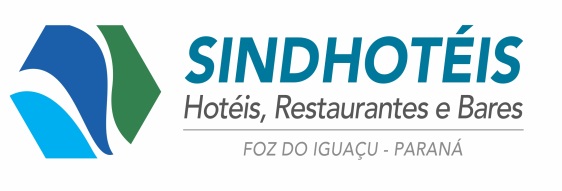 PALESTRA: MANIPULAÇÃO DE ALIMENTOSUSO DE MÁSCARA OBRIGATÓRIOATENÇÃO: FAVOR PREENCHER TODOS OS CAMPOS DESTA FICHA COM LETRA LEGÍVEL E SEM ABREVIATURAS (INFORMAR TODOS OS DADOS SOLICITADOS) LOCAL DA PALESTRA: SINDHOTEIS – Alameda Cecília Meireles, 637 – Jardim Central - Fone: 3027-1836 - Foz do Iguaçu.Nome CompletoSexo() Masculino                            () FemininoRG.CPF.Doc. Estrangeira                                        Tipo:Cidade de NascimentoData de NascimentoNome do PaiNome da MãeEndereço (rua e número)Bairro CEPMunicípioEscolaridade( ) 1º. Grau         () 2º. Grau          ( ) 3º. GrauFone ResidencialFone ComercialCelularEmailEmpresa que Trabalha                                   CNPJ